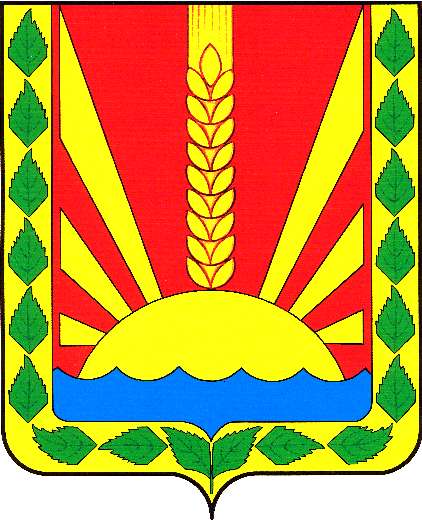 	Информационный  вестник Собрания представителей сельского поселения Шентала муниципального района Шенталинский  Самарской областиОФИЦИАЛЬНОЕ ОПУБЛИКОВАНИЕО внесении изменений в постановление Администрации сельского поселения Шентала муниципального района Шенталинский Самарской области от 27.04.2017 г. № 27-п «Об утверждении Положения «О порядке формирования, ведения и обязательного опубликования перечня муниципального имущества, находящегося в собственности сельского поселения Шентала муниципального района Шенталинский, свободного от прав третьих лиц, используемого в целях предоставления его во владение и (или) пользование на долгосрочной основе субъектам малого и среднего предпринимательства и организациям, образующим инфраструктуру поддержки субъектов                                                    малого и среднего предпринимательства»	В соответствии с  Федеральным законом от 24 июля 2007 года                 № 209-ФЗ "О развитии малого и среднего предпринимательства в Российской Федерации", Федеральным законом от 08.06.2020 г. № 169-ФЗ «О внесении изменений в Федеральный закон «О развитии малого и среднего предпринимательства в Российской Федерации»,  Администрация сельского поселения Шентала муниципального района Шенталинский Самарской областиП О С Т А Н О В Л Я Е Т:1. Внести в постановление Администрации сельского поселения Шентала муниципального района Шенталинский Самарской области от 27.04.2017 г. № 27-п «Об утверждении Положения «О порядке формирования, ведения, обязательного опубликования перечня муниципального имущества, находящегося в собственности сельского поселения Шентала муниципального района Шенталинский свободного от прав третьих лиц, используемого в целях предоставления его во владение и (или) пользование на долгосрочной основе субъектам малого и среднего предпринимательства и организациям, образующим инфраструктуру поддержки субъектов малого и среднего предпринимательства» (далее – постановление) следующие изменения:1.1. Физические лица, не являющиеся индивидуальными предпринимателями и применяющие специальный налоговый режим «Налог на профессиональный доход» (далее – физические лица, применяющие специальный налоговый режим), вправе обратиться в порядке и на условиях, которые установлены частями 2-6 статьи 14 Федерального закона «О развитии малого и среднего предпринимательства в Российской Федерации», за оказанием имущественной поддержки, предусмотренной настоящим постановлением.1.2. Оказание имущественной поддержки физическим лицам, применяющим специальный налоговый режим, осуществляется в соответствии с порядком и условиями, установленными настоящим постановлением.2. Опубликовать настоящее постановление в газете «Вестник поселения Шентала» и разместить на официальном сайте Администрации сельского поселения Шентала муниципального района Шенталинский.3.  Контроль за исполнением настоящего постановления оставляю                       за собой.Глава сельского поселения Шенталамуниципального района Шенталинский              		                                                      Самарской области                                                                                                    В.И. МиханьковО внесении изменений в постановление Администрации сельского поселения Шентала муниципального района Шенталинский Самарской области от 23.12.2019 г. № 58-п «Об имущественной поддержке субъектов малого и среднего предпринимательства и организациям, образующим инфраструктуру поддержки субъектов малого и среднего предпринимательства»	В соответствии с  Федеральным законом от 24 июля 2007 года                 № 209-ФЗ "О развитии малого и среднего предпринимательства в Российской Федерации", Федеральным законом от 08.06.2020 г. № 169-ФЗ «О внесении изменений в Федеральный закон «О развитии малого и среднего предпринимательства в Российской Федерации», Администрация сельского поселения Шентала муниципального района Шенталинский Самарской областиП О С Т А Н О В Л Я Е Т:1. Внести в постановление Администрации сельского поселения Шентала муниципального района Шенталинский Самарской области от 23.12.2019 г.                № 58-п «Об имущественной поддержке субъектов малого и среднего предпринимательства и организациям, образующим инфраструктуру поддержки субъектов малого и среднего предпринимательства» следующие изменения:Дополнить Порядок и условия предоставления в аренду имущества, находящегося в собственности сельского поселения Шентала муниципального района Шенталинский  (за исключением земельных участков), включенного в перечень муниципального имущества сельского поселения Шентала муниципального района Шенталинский, свободного от прав третьих лиц                    (за исключением права хозяйственного ведения, права оперативного управления, а так же имущественных прав субъектов малого и среднего предпринимательства), в целях предоставления муниципального имущества сельского поселения Шентала муниципального района Шенталинский во владение и (или) в пользование на долгосрочной основе (в том числе по льготным ставкам арендной платы) субъектам малого и среднего предпринимательства и организациям, образующим инфраструктуру поддержки субъектов малого и среднего предпринимательства пунктами 3.1. и 3.2. следующего содержания:«3.1. Физические лица, не являющиеся индивидуальными предпринимателями и применяющие специальный налоговый режим «Налог на профессиональный доход» (далее – физические лица, применяющие специальный налоговый режим), вправе обратиться в порядке и на условиях, которые установлены частями 2-6 статьи 14 Федерального закона «О развитии малого и среднего предпринимательства в Российской Федерации», за оказанием имущественной поддержки, предусмотренной настоящим Порядком.3.2. Оказание имущественной поддержки физическим лицам, применяющим специальный налоговый режим, осуществляется в соответствии с порядком и условиями, установленными настоящим Порядком.».2. Опубликовать настоящее постановление в газете «Вестник поселения Шентала» и разместить на официальном сайте Администрации сельского поселения Шентала муниципального района Шенталинский.3.  Контроль за исполнением настоящего постановления оставляю                    за собой.Глава сельского поселения Шенталамуниципального района Шенталинский              		                                                              Самарской области                                                                                                   В.И. МиханьковОб утверждении Положения о телефоне  "Горячей линии" для приема сообщений граждан по фактам коррупционной направленностиВ целях исполнения требований  законодательства о противодействии коррупции, в соответствии с Федеральным  законом от 25 декабря 2008 года N 273-ФЗ "О противодействии коррупции",  на основании пункта 6.1. протокола заседания межведомственной комиссии по противодействию коррупции от 12.05.2011 года № ВА-4/7, и в целях создания механизма взаимодействия Администрации сельского поселения Шентала муниципального района Шенталинский  Самарской области  с гражданами и институтами гражданского общества, проведения антикоррупционной экспертизы правовых актов и их проектов, а также повышения эффективности противодействия коррупции, Администрация сельского поселения Шентала муниципального района Шенталинский Самарской областиП О С Т А Н О В Л Я Е Т:1. Утвердить Положение о работе телефона "Горячей линии" для приема сообщений граждан по фактам коррупционной направленности в Администрации сельского поселения Шентала муниципального района Шенталинский  Самарской области  (далее - "Горячая линия") согласно Приложению N 1 к настоящему постановлению;2. Установить номер телефона  для приема обращений граждан и юридических лиц о фактах коррупции: 2-17-57.3. Разместить информацию о функционировании и режиме работы "Горячей линии" на информационном стенде учреждения.4. Опубликовать настоящее постановление в газету «Вестник поселения Шентала» и разместить на официальном сайте Администрации сельского поселения Шентала муниципального района Шенталинский Самарской области.5.  Настоящее постановление вступает в силу со дня его официального опубликования.6. Контроль за исполнением настоящего постановления оставляю за собой.Глава сельского поселения Шентала муниципального района Шенталинский  Самарской области                                                                                        В.И.МиханьковПриложение N 1к  постановлению Администрации муниципального района Шенталинский Самарской области от 26.01. 2021 г. № 5-пПОЛОЖЕНИЕо работе телефона "Горячей линии" для приема сообщенийграждан по фактам коррупционной направленностив Администрации сельского поселения Шентала муниципального района Шенталинский  Самарской области1. Настоящее Положение устанавливает порядок работы телефона "Горячей линии" для приема и рассмотрения сообщений граждан по фактам коррупционной направленности в Администрации сельского поселения Шентала муниципального района Шенталинский Самарской области, с которыми граждане столкнулись в процессе взаимодействия с работниками Администрации сельского поселения Шентала (далее - "Горячая линия").2. "Горячая линия" представляет собой комплекс организационных мероприятий и технических средств, обеспечивающих возможность гражданам обращаться в Администрацию сельского поселения Шентала по телефону с заявлениями о фактах коррупции в Администрации сельского поселения Шентала.3. Информация о функционировании и режиме работы "Горячей линии" доводится до сведения населения через средства массовой информации, размещается на сайте Администрации сельского поселения Шентала муниципального района Шенталинский Самарской области в сети "Интернет", информационном стенде Администрации сельского поселения Шентала.Ответственными за размещение информации о функционировании и режиме работы "Горячей линии" на сайте Администрации сельского поселения Шентала  муниципального района Шенталинский Самарской области в сети "Интернет" и информационном стенде Администрации сельского поселения Шентала является  ведущий специалист по правовым вопросам.4. Прием сообщений на "Горячую линию" производится по телефону 8(84652) 2-17-57 в будние дни с 9-00 до 17-00 часов.5. Регистрация и предварительная обработка поступающих на "Горячую линию" сообщений по фактам коррупционной направленности осуществляется секретарем комиссии по соблюдению требований к служебному поведению муниципальных служащих муниципального района Шенталинский, и урегулированию конфликта интересов (далее - комиссия по служебному поведению).6. Регистрация поступающих на "Горячую линию" сообщений отражается в журнале учета сообщений, поступивших на "Горячую линию", который прошивается, пронумеровывается и хранится в Администрации сельского поселения Шентала муниципального района Шенталинский Самарской области в течение трех лет со дня регистрации в нем последнего сообщения.7. В журнале учета сообщений, поступивших на "Горячую линию", указываются:1) порядковый номер сообщения;2) дата и время принятия сообщения;3) фамилия и инициалы специалиста, принявшего сообщение;4) фамилия, имя, отчество, адрес, контактный телефон гражданина, позвонившего на "Горячую линию";5) краткое содержание сообщения;6) подпись специалиста, принявшего сообщение.8. Регистрации подлежат все сообщения, поступившие на "Горячую линию", по фактам коррупционной направленности.9. Секретарь комиссии по служебному поведению несет персональную ответственность за соблюдение конфиденциальности полученных сведений в соответствии с законодательством.10. О поступившем сообщении на "Горячую линию" секретарь комиссии по служебному поведению в день его регистрации подготавливает соответствующую информацию и представляет ее  председателю комиссии по служебному поведению - в отношении сообщения по фактам коррупционной направленности в Администрации сельского поселения Шентала муниципального района Шенталинский Самарской области.11. Сообщение, поступившее на "Горячую линию", подлежит рассмотрению в порядке, предусмотренном Положением о комиссии по служебному поведению.12. Комиссия по рассмотрению сообщений, поступивших на "Горячую линию", состоит из Главы сельского поселения, заместителя Главы сельского поселения, специалистов Администрации сельского поселения Шентала муниципального района Шенталинский.13. Председателем комиссии по рассмотрению сообщений, поступивших на "Горячую линию", является Глава сельского поселения Шентала. В отсутствие председателя комиссии по рассмотрению сообщений, поступивших на "Горячую линию", исполняет заместитель Главы сельского поселения Шентала. Секретарем комиссии по рассмотрению сообщений, поступивших на "Горячую линию", является ведущий специалист юридического отдела Администрации сельского поселения Шентала муниципального района Шенталинский Самарской области.Заседание комиссии по рассмотрению сообщений, поступивших на "Горячую линию", считается правомочным, если на нем присутствуют более половины ее членов.14. Решения комиссии по рассмотрению сообщений, поступивших на "Горячую линию", принимаются большинством голосов присутствующих на заседании ее членов. В случае равенства голосов решающим является голос председательствующего на заседании комиссии по рассмотрению сообщений, поступивших на "Горячую линию". Решения, принимаемые на заседаниях комиссии по рассмотрению сообщений, поступивших на "Горячую линию", оформляются протоколами, которые подписывает председательствующий на ее заседании.15. Организационно-техническое и документационное обеспечение деятельности комиссии по рассмотрению сообщений, поступивших на "Горячую линию", осуществляются в Администрации сельского поселения Шентала в общем порядке.Собрание представителей сельского поселения Шентала муниципальный район Шенталинский Самарская область______________________________________ст. Шентала, ул. Вокзальная, 20тел. (8-84652) 2-16-57, тел/факс 2-19-57РЕШЕНИЕ от 27 января 2021 года № 19О назначении  и проведении конференции граждан на территории сельского поселения Шентала муниципального района Шенталинский Самарской области по информированию населения  о деятельности органов и должностных лиц органов местного самоуправления сельского поселения Шентала муниципального района Шенталинский Самарской области в 2020 году           В соответствии с Федеральным законом от 06 октября 2003 № 131-ФЗ 
«Об общих принципах организации местного самоуправления в Российской Федерации», Уставом сельского поселения Шентала муниципального района Шенталинский Самарской области, решением Собрания представителей сельского поселения Шентала муниципального района Шенталинский Самарской области от  28.07.2008  года  № 65 «Об утверждении Положения о порядке назначения и организации конференции граждан в сельском поселении Шентала», решением Собрания представителей сельского поселения Шентала муниципального района Шенталинский Самарской области от 28.07.2008 г. №64 «Об утверждении Положения о порядке назначения  и организации проведения собрания граждан в сельском поселении Шентала», в связи с невозможностью проведения собрания граждан по причине распространения коронавирусной инфекции, руководствуясь  п.п.13 п.3 постановления Губернатора Самарской области от 16.12.2020 № 365 «О дальнейших мерах по обеспечению санитарно – эпидемиологического благополучия населения в связи с распространением  новой коронавирусной  инфекции (CОVID-19) на территории Самарской области», Собрание представителей сельского поселения Шентала муниципального района Шенталинский Самарской области РЕШИЛО:1.  Провести конференцию граждан на территории сельского поселения Шентала муниципального района Шенталинский Самарской области  по вопросу  информирования населения  о деятельности органов и должностных лиц органов местного самоуправления сельского поселения Шентала муниципального района Шенталинский Самарской области в 2020 году  «19»  февраля  2021 г.16 часов  00 мин. в помещении Районного дома культуры.2. В период  с 02.02.2021 года по  08.02.2021 года провести предварительные собрания граждан  по избранию делегатов на конференцию граждан 19.02.2021 года согласно приложения к настоящему Решению.         3. Определить норму представительства на конференцию: участком территории проведения конференции граждан,  население которого избирает своего  представителя (делегата), может быть соответствующая территория поселения или территория в границах соответствующего избирательного округа, утвержденного Решением Собрание представителей сельского поселения Шентала муниципального района Шенталинский Самарской области  от 11.06.2019 г. №129, на которой проживает не более 700  человек.  Участки территории проведения конференции по числу достигших восемнадцатилетнего возраста граждан с допустимым отклонением не более 15% от средней нормы представительства граждан, с учетом выполнения условий заполняемости здания СДК не более 50 процентов посадочных мест, соблюдения социальной дистанции в одно посадочное место при рассадке индивидуальных посетителей или не менее 1,5 метра при их нестацианорной рассадке.4. Рекомендовать Главе сельского поселения Шентала муниципального района Шенталинский Самарской области Миханьковау В.И. и депутатам  сельского поселения Шентала муниципального района Шенталинский Самарской области утвердить планы организационных мероприятий по созыву конференции граждан, подготовить необходимые для их проведения документы и материалы, обеспечить заблаговременное, но не позднее, чем за 7 дней до проведения конференции граждан, уведомление населения о дате, месте и времени его проведения, и выносимых на рассмотрение вопросах.5. Опубликовать настоящее Решение в газете «Вестник поселения Шентала» и разместить на официальном сайте Администрации сельского поселения Шентала муниципального района Шенталинский Самарской области в сети Интернет.6. Настоящее Решение вступает в силу со дня его официального опубликования.Председатель Собрания представителей сельского поселения Шенталамуниципального района Шенталинский Самарской области               _____________   Г.П.Гафарова                  Глава сельского поселения Шенталамуниципального района Шенталинский Самарской области                _____________ В.И.МиханьковПриложение к  решению Собрания представителей сельского поселения Шенталамуниципального района Шенталинский Самарской области   от 27.01.2021 №19                         ГРАФИКпроведения собраний граждан  на территории сельского поселения Шентала муниципального района Шенталинский Самарской областипо вопросу информирования населения  о деятельности органов и должностных лиц органов местного самоуправления сельского поселения Шентала муниципального района Шенталинский Самарской области и избрания делегатов на конференцию граждан 19 февраля 2021 года.Номер телефона для сообщений в целях предотвращения террористической и экстремистской деятельности 8 (84652) 2-17-572021четверг28 января № 1 (295)Учрежден решением № 134 от 25.02.2010 г. Собрания представителей сельского поселения Шентала муниципального района Шенталинский Самарской областиАдминистрациясельского поселения Шенталамуниципального района Шенталинский Самарской областиПОСТАНОВЛЕНИЕот 25.01.2021г. №3-пул. Вокзальная, д. 20, ж/д ст. Шентала,Шенталинский район, Самарская область, 446910тел.: (84652) 2-17-57;  тел./факс: (84652)2-19-57;                                          e-mail: ASPshentala@yandex.ruАдминистрациясельского поселения Шенталамуниципального района Шенталинский Самарской областиПОСТАНОВЛЕНИЕот 26.01.2021г. №4-пул. Вокзальная, д. 20, ж/д ст. Шентала,Шенталинский район, Самарская область, 446910тел.: (84652) 2-17-57;  тел./факс: (84652)2-19-57;                                          e-mail: ASPshentala@yandex.ruАдминистрациясельского поселения Шенталамуниципального района Шенталинский Самарской областиПОСТАНОВЛЕНИЕот 26.01.2021г. №5-пул. Вокзальная, д. 20, ж/д ст. Шентала,Шенталинский район, Самарская область, 446910тел.: (84652) 2-17-57;  тел./факс: (84652)2-19-57;                                          e-mail: ASPshentala@yandex.ru№ п/пНаименование населенногопунктаНомер избирательного округа,  перечень улиц, на территории которых планируется провести собраниеДатапроведенияВремяпроведениячас.МестопроведенияОтветственноелицо1ж/д ст.ШенталаИзбирательный округ №1           ст. Шентала: ул. Куйбышева, ул. Больничная, ул. Чехова, ул. Первомайская.02 февраля15-00ул.Куйбышева во дворе многоквартирного дома №7Глава сельского поселения Миханьков В.И.Зам.Главы сельского  поселения Анкин П.В.2ж/д ст.ШенталаИзбирательный округ №2           ст. Шентала: ул.Садовая, ул. Октябрьская, ул. Комсомольская, ул. Хлебная, ул. Пугачева, ул. Спортивная, ул. Канашская –нечетная сторона с  д. №1 по д. №55, четная сторона с д.№2 по д №56; ул. Крупской, ул. Лесная.02 февраля16-00ул.Хлебная во дворе многоквартирного дома №2Глава сельского поселения Миханьков В.И.Зам.Главы сельского  поселения Анкин П.В.3ж/д ст.ШенталаИзбирательный округ №3          ст. Шентала: ул. Советская, ул.Шевченко, ул. Дачная, ул. Петрова, ул. Гурьянова, ул. Попова; п. Северный.03 февраля15-00ул.Советская д.40, около здания конторы ЛесхозаГлава сельского поселения Миханьков В.И.Зам.Главы сельского  поселения Анкин П.В.4ж/д ст.ШенталаИзбирательный округ №4          ст. Шентала:  ул. Пушкина, ул. Ленина, ул. Кирпичная, ул. Пищепрома, ул. Свердлова – нечетная сторона с д.№47 по д.№83, четная сторона с д.№48 по д.№102.03 февраля16-00ул.Пушкина около дома №5Глава сельского поселения Миханьков В.И.Зам.Главы сельского  поселения   Анкин П.В.5ж/д ст.ШенталаИзбирательный округ №5          ст. Шентала: ул. Гончарова, ул.  М. Горького, ул. Л.Толстого, ул. Кирова.04 февраля15-00ул.Л.Толстого около многоквартирного дома №49Глава сельского поселения Миханьков В.И.Зам.Главы сельского  поселения  Анкин П.В.6ж/д ст.ШенталаИзбирательный округ №6          ст. Шентала:  ул. Чапаева, ул. К. Маркса; ул. Свердлова – нечетная сторона с д.№1 по д.№45, четная сторона с д.№2 по д.№46.04 февраля16-00ул.Чапаева около дома №52Глава сельского поселения Миханьков В.И.Зам.Главы сельского  поселения  Анкин П.В.7ж/д ст.ШенталаИзбирательный округ №7          ст. Шентала: ул. Вокзальная; ул. Казарма 1130 км;, ул. Сосновая  - с дома  № 29 по д. №40.05 февраля15-00ул.Вокзальная во дворе многоквартирного дома №20АГлава сельского поселения Миханьков В.И.Зам.Главы сельского  поселения  Анкин П.В.8ж/д ст.ШенталаИзбирательный округ №8 ст.Шентала: ул. Сосновая  с  д. №1 по д. №28;  ул. Журавлева.05 февраля16-00ул.Журавлева во дворе многоквартирного дома №18Глава сельского поселения Миханьков В.И.Зам.Главы сельского  поселения  Анкин П.В.9ж/д ст.ШенталаИзбирательный округ №9          ст. Шентала:  ул. Карьерная, ул. Заводская, ул. Фрунзе, ул.Победа, ул. Чкалова, ул. Калинина, ул. Пионерская.08 февраля15-00ул.Заводская во дворе многоквартирного дома 42Глава сельского поселения Миханьков В.И.Зам.Главы сельского  поселения  Анкин П.В.10ж/д ст.ШенталаИзбирательный округ №10            ст. Шентала:  ул. Канашская – нечетная сторона с д. №57 по д.№59; ул. Рабочая, ул. Промышленная, ул. Гагарина, ул. Мичурина,     ул.Некрасова, ул. Зиганшина.08 февраля16-00ул.Канашская во дворе многоквартирного дома №57Глава сельского поселения Миханьков В.И.Зам.Главы сельского  поселения  Анкин П.В.Соучредители:1.Администрация сельского поселения Шентала муниципального района Шенталинский Самарской области; (446910, Самарская область, Шенталинский район, ст. Шентала, ул. Вокзальная, 20);2.Собрание представителей сельского поселения Шентала муниципального района Шенталинский Самарской области (446910, Самарская область, Шенталинский район, ст. Шентала, ул. Вокзальная, 20).Напечатано в АСП Шентала муниципального района Шенталинский Самарской области.446910, Самарская область, Шенталинский район, ст. Шентала, ул. Вокзальная, 20. Тираж 100 экземпляров. Бесплатно.Ответственный за выпуск газеты - глава сельского поселения В.И. Миханьков, ответственный за набор – заместитель главы сельского поселения – Анкин П.В.. Тел. главы АСП Шентала: 2-16-57, ведущий специалист – 2-17-57Периодичность выпуска газеты «Вестник поселения Шентала»- не реже одного раза в месяц